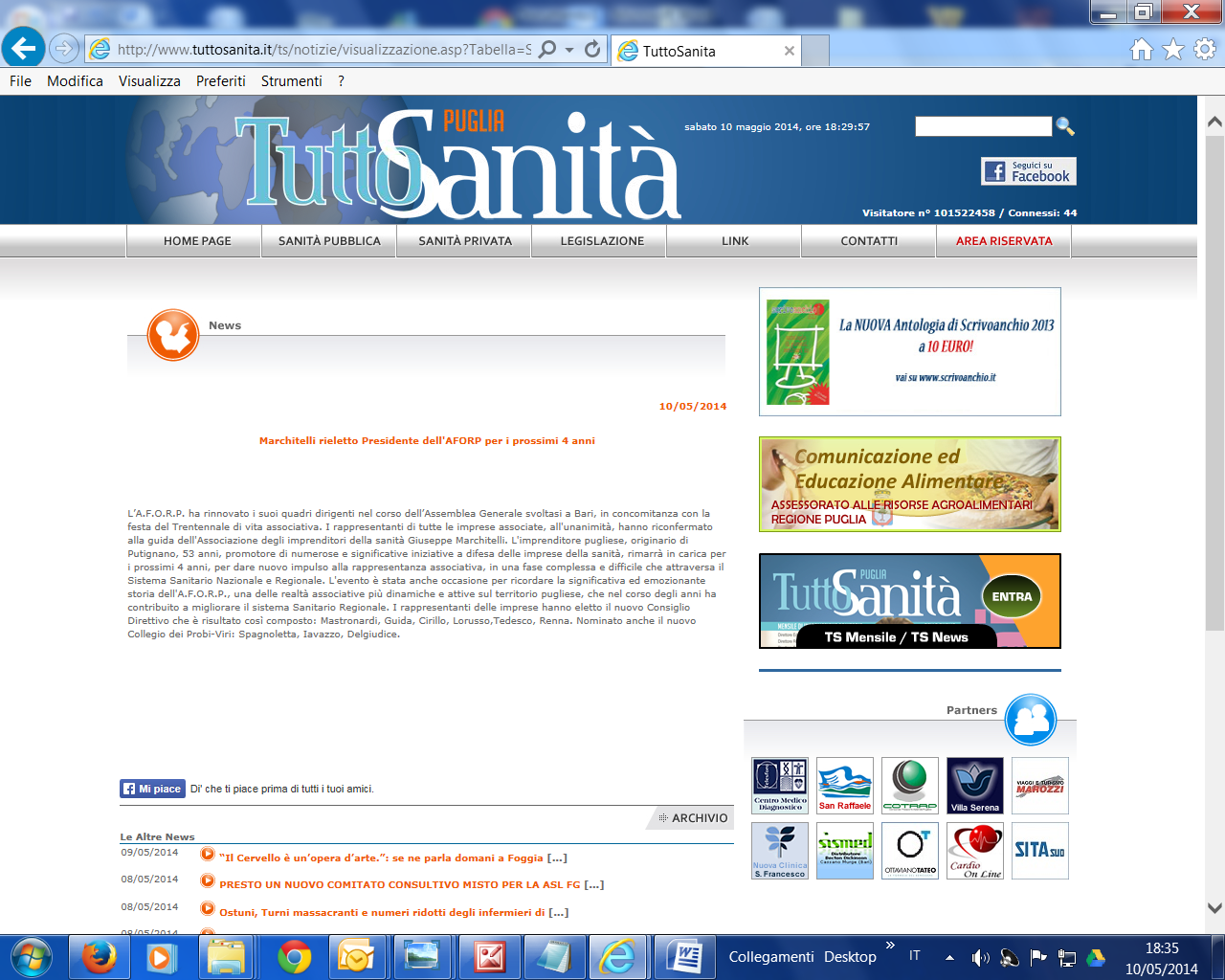 Marchitelli rieletto Presidente dell'AFORP per i prossimi 4 anni 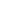 

L’A.F.O.R.P. ha rinnovato i suoi quadri dirigenti nel corso dell’Assemblea Generale svoltasi a Bari, in concomitanza con la festa del Trentennale di vita associativa. I rappresentanti di tutte le imprese associate, all'unanimità, hanno riconfermato alla guida dell'Associazione degli imprenditori della sanità Giuseppe Marchitelli. L'imprenditore pugliese, originario di Putignano, 53 anni, promotore di numerose e significative iniziative a difesa delle imprese della sanità, rimarrà in carica per i prossimi 4 anni, per dare nuovo impulso alla rappresentanza associativa, in una fase complessa e difficile che attraversa il Sistema Sanitario Nazionale e Regionale. L'evento è stata anche occasione per ricordare la significativa ed emozionante storia dell'A.F.O.R.P., una delle realtà associative più dinamiche e attive sul territorio pugliese, che nel corso degli anni ha contribuito a migliorare il sistema Sanitario Regionale. I rappresentanti delle imprese hanno eletto il nuovo Consiglio Direttivo che è risultato così composto: Mastronardi, Guida, Cirillo, Lorusso,Tedesco, Renna. Nominato anche il nuovo Collegio dei Probi-Viri: Spagnoletta, Iavazzo, Delgiudice.